DOSSIER DE DEMANDE DE RENOUVELLEMENT D’AUTORISATION D’EXERCER DES ACTIVITES SUR LE CAMPUS POUR UNE ANTENNE ETUDIANTE LOCALE A L’INALCOAnnée universitaire 2023-2024I/ Présentation générale Identification de l’association mèreNom (si sigle, veuillez développer) ………………………………………………………………………………………………………………………….Siège social ………………………………………………………………………………………………………………………….Adresse e-mail ………………………………………………………………………………………………………………………….Identification de l’antenne locale à l’InalcoNom (si sigle, veuillez développer) ………………………………………………………………………………………………………………………….Adresse e-mail ………………………………………………………………………………………………………………………….Logo ( s’il y a)But/Objet de l’association mère (et de l’antenne si objet différent) ………………………………………………………………………………………………………………………….………………………………………… ……………………………………….………………………………………………………………………………….………………………………………… ……………………………………….………………………………………………………………………………….………………………………………… ……………………………………….………………………………………………………………………………….………………………………………… ……………………………………….………………………………………………………………………………….………………………………………… ……………………………………….………………………………………………………………………………….………………………………………… ……………………………………….………………………………………………………………………………….………………………………………… ……………………………………….………………………………………………………………………………….………………………………………… ……………………………………….………………………………………………………………………………….………………………………………… ……………………………………….………………………………………………………………………………….………………………………………… ……………………………………….II/ Présentation du/des projet(s) de l’année à venir de l’antenne localeVeuillez décrire vos projets à venir en quelques lignes. N’hésitez pas à donner les informations les plus précises et concrètes possible : un dossier clair et complet sera valorisé lors de la commission CVEC. De même, la commission examinera particulièrement la qualité du projet associatif (culturel, intégration, citoyenneté, humanitaire etc.), la transversalité du projet et les retombées pour les étudiant·e·s de l’Inalco.Présentation générale du/des projet(s) : 																																																																																Calendrier prévisionnel du/des projet(s) (à titre indicatif) : 																																					Modalités de communication (s’il y a – donner les noms de vos comptes de réseaux sociaux) : 																	Membres du bureau :Nombre d’adhérents de l’association mère: 		Référent·e·s étudiant·e·s auprès de l’administration de l’Inalco* :*minimum de 2 étudiant·e·s inscrits à l’InalcoDate de la dernière AG de l’antenne locale : 		Nombre d’adhérents de l’antenne locale (potentiels si antenne en constitution) : 		Pièces à joindre au dossierAssociation mère□ Document attestant la nomination d’au minimum deux étudiant·e·s inscrit·e·s à l’Inalco en tant que référent·e·sAntenne locale à l’Inalco □ Statuts de l’association antenne locale à l’Inalco (dernière mise à jour)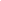 □ Publication au Journal Officiel des associations et fondations d'entreprise ou récépicé du dépôt des statuts à la préfecture (si modification / mise à jour récente des statuts)□ Procès-verbal de la dernière assemblée générale /de l’AG constitutive□ Bilan moral et financier de l’année précédente□ Copie de l’attestation d’assurance en cours de validité□ RIB□ Tout document jugé utile pour appuyer la demande de renouvellement d’autorisation d’exercer des activités sur le campus pour l’antenne locale Prenez rendez-vous avec le service REVE : vie.etudiante@inalco.fr au minimum 1 mois avant la commission pour une finalisation du dossier ou à minima au moins 2 semaines avant la date de la commission.Dates commission CVEC22 septembre 202320 octobre 202317 novembre 202315 décembre 2023 (sous réserve)19 janvier 202416 février  202422 mars 202426 avril 202424 mai 202428 juin 2024Nota, si la demande est acceptée, une autorisation d’exercer des activités sur le campus sera à nouveau délivrée pour une année et renouvelable sur demande.Nota, la création d’une antenne étudiante locale à l’Inalco est consentie à titre précaire et est révocable. Elle prendra fin si l’association ou l’antenne locale cesse de remplir ses obligations ou en cas de faute, de non-respect des conditions requises pour en bénéficier, cessation d’activité ou de dissolution de l’association ou de l’antenne locale. Cf article 2.4 de la Charte des associations de l’InalcoFait à Paris, le		Signature du/de la président·e de l’association, précédée de la mention « Lu et approuvé »NOMPrénomCursus suivi à l’Inalco (s'il y a)N° étudiant (s'il y a) emailUniversité (si autre que l'Inalco)Fonction dans l’associationNOMPrénomCursus suivi à l’Inalco (s'il y a)N° étudiant (s'il y a) emailFonction dans l’associationRôle et responsabilité